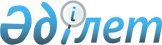 О присвоении наименований и переименовании улиц Атырауского сельского округа города АтырауРешение акима Атырауского сельского округа города Атырау Атырауской области от 26 сентября 2022 года № 707. Зарегистрировано в Министерстве юстиции Республики Казахстан 4 октября 2022 года № 29987
      В соответствии с подпунктом 4) статьи 14 Закона Республики Казахстан "Об административно-территориальном устройстве Республики Казахстан", на основании заключения областной ономастической комиссии Атырауской области от 11 марта 2022 года и с учетом мнения населения Атырауского сельского округа РЕШИЛ:
      1. Присвоить наименования следующим улицам Атырауского сельского округа города Атырау:
      1) в селе Құрманғазы:
      улице № 3 – улица Ақберген Өтеев;
      2) в селе Қызыл балық:
      улице № 3 – улица Дүйсен Жаңбырбаев;
      улице № 6 – улица Сапи Өтешов;
      улице № 14 – улица Қайыржан Бөлтеков;
      улице № 15 – улица Дәуіт Ермеков;
      улице № 16 - улица Мұқымғали Әбуов;
      улице № 17 – улица Атолла Алтынғалиев;
      улице № 11 – улица Бақыт Садықұлы;
      3) в селе Жаңаталап:
      улице № 6 – улица Зәден Қанатбаев;
      улице № 8 – улица Тәжіғали Құлбаев;
      улице № 17 – улица Сембай Есенғалиев;
      улице № 9 – улица Сибат Ташпанов.
      2. Переименовать улицу Набережная села Қызыл балық Атырауского сельского округа города Атырау на улицу Бәдел Қошкелдиев.
      3. Контроль за исполнением настоящего решения оставляю за собой.
      4. Настоящее решение вводится в действие по истечении десяти календарных дней после дня его первого официального опубликования.
					© 2012. РГП на ПХВ «Институт законодательства и правовой информации Республики Казахстан» Министерства юстиции Республики Казахстан
				
      Аким Атырауского сельского округа

Н. Халмурзин
